Styal Tennis Club Spring Newsletter 2018Hello everyone and welcome to your Club Spring newsletter. After a long, cold Winter it finally appears as if the sunshine is starting to make more of an appearance, especially now that the clocks have sprung forward.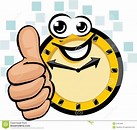 2017 saw a great deal of work going into the Clubhouse and Courts – very many thanks to everyone who helped to keep the Club in good health. Sadly, we had a break in over the Winter and the lawnmower was stolen. The Committee are in discussion over the best way to proceed and secure our property and equipment going forward.All members should have received an email from Chris regarding the Wimbledon ballot – you need to be opted in on the LTA website to be eligible. Please make sure you reply to Chris’s email to confirm you wish your name to go into the hat the draw for tickets will take place at the Open Day on 22nd April.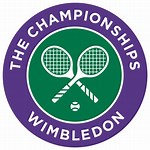 Subscriptions for the 2018/19 season are now due and need to be paid by the end of April at the latest – or by the 10th April if you want to be included in the Wimbledon ballot. You should all have received an email regarding the membership fees – please let Chris or someone on the Committee know if not and we can provide further details.Key dates for 2018 are as follows:15th April – First American Tournament of the year22nd April – Club Open Day13th May – American Tournament10th June – American Tournament8th July – Club Open Day22nd July – American Tournament19th August – American Tournament16th September – Ken Davies Cup14th October – American Tournament9th December – Christmas American TournamentPlease can everyone consider providing a prize or doing the tea for one of the American tournaments: there will be a rota up on the board at the American tournament on the 15th April. Many hands make light work – and share the cost! Many thanks in advance.We look forward to seeing you all soon and playing some enjoyable tennis in the sunshine 😊      The Committee 2018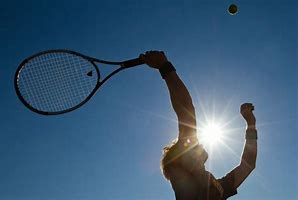 